Самостоятельная работа 1HTMLНапишите в редакторе первое сообщение и сохраните файл.Затем создайте разметку на языке HTML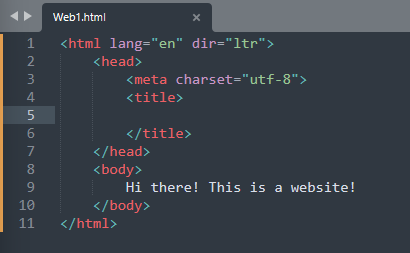 На web страницу необходимо добавить параграфы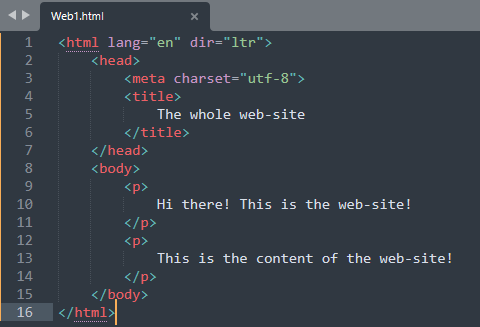 Также необходимо добавить 3 типа заголовков: H1, H2, H3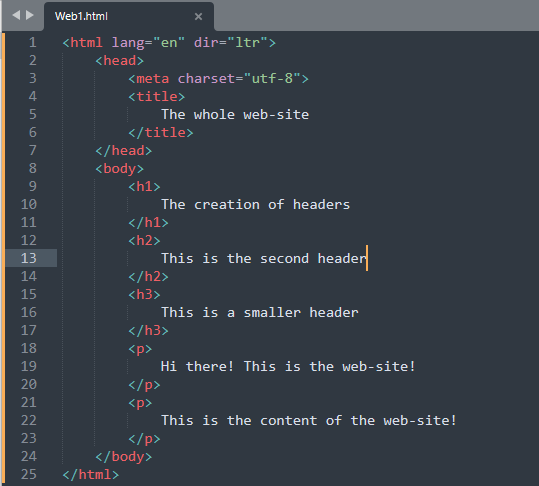 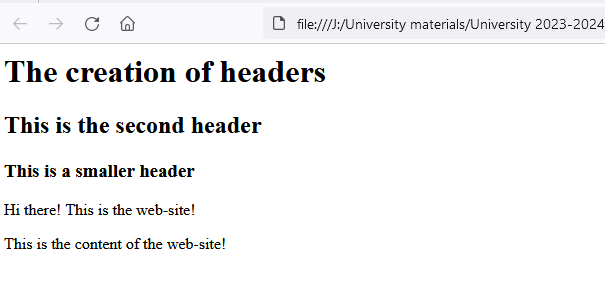 Важной частью редактирования текстов в HTML документе является работа со шрифтами: обычный, полужирный и курсив.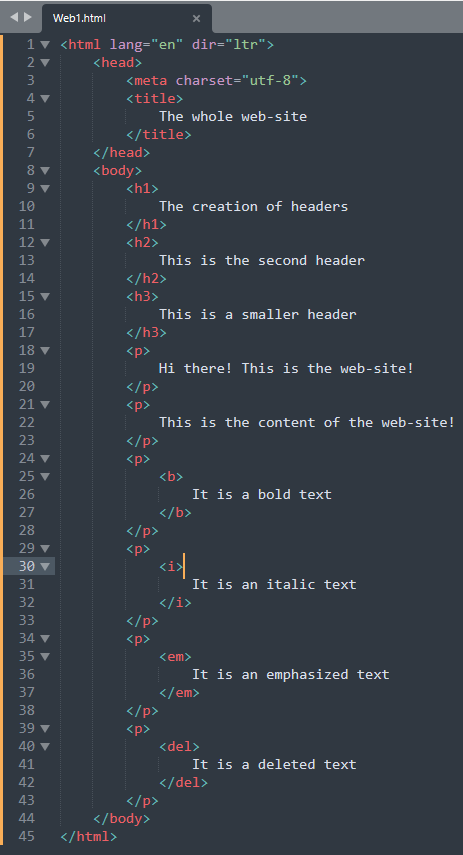 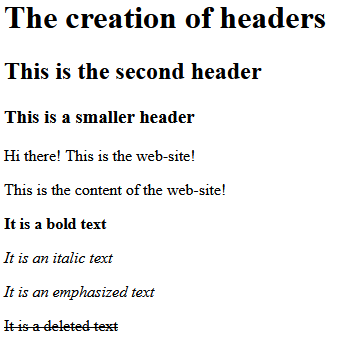 